	NARYSUJ DROGĘ  KROKODYLA     -     POŁĄCZ  KRESKI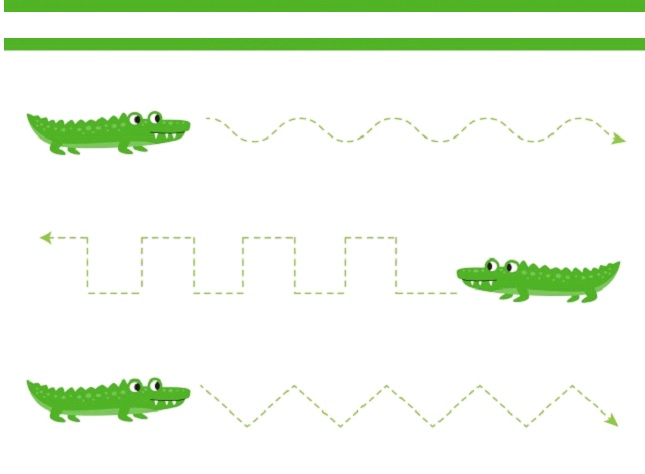 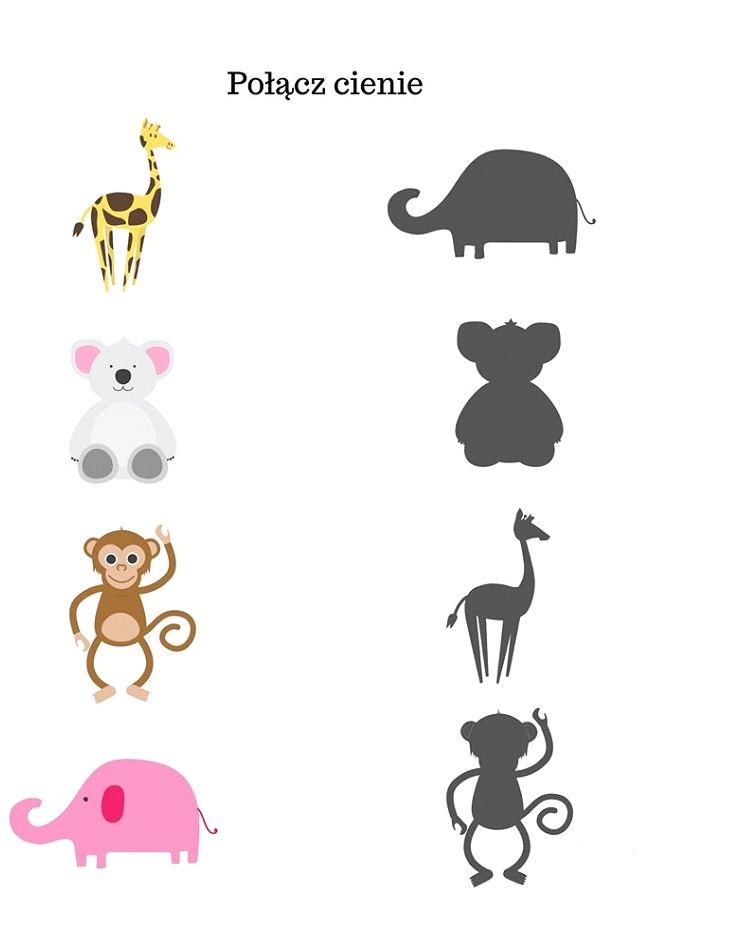 